НЕ ЗАБУДЬ УПЛАТИТЬ ДСВ!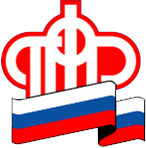 Управление напоминает, что согласно пункту 3 статьи 12 Федерального закона от 30.04.2008 № 56-ФЗ «О дополнительных страховых взносах на накопительную пенсию и государственной поддержке формирования пенсионных накоплений» право на получение государственной поддержки формирования пенсионных накоплений предоставляется в текущем календарном году застрахованным лицам, уплатившим в предыдущем календарном году дополнительные страховые взносы на накопительную пенсию в сумме не менее 2 000 рублей.При этом частью 1 статьи 13 Закона № 56-ФЗ установлено, что размер взноса на софинансирование формирования пенсионных накоплений застрахованного лица определяется исходя из суммы дополнительных страховых взносов на накопительную пенсию, уплаченной данным застрахованным лицом за истекший календарный год (в период с 1 января по 31 декабря).В соответствии с пунктом 2 Правил предоставления межбюджетных трансфертов из федерального бюджета бюджету Пенсионного фонда Российской Федерации на софинансирование формирования пенсионных накоплений застрахованных лиц, уплативших дополнительные страховые взносы на накопительную часть трудовой пенсии, утвержденных постановлением Правительства Российской Федерации от 13.10.2008 № 747, заявка формируется один раз в год на основании данных предыдущего финансового года.Согласно статье 12 Бюджетного кодекса Российской Федерации финансовый год соответствует календарному году и длится с 1 января по 31 декабря.Таким образом, софинансированию в 2016 году будут подлежать дополнительные страховые взносы на накопительную пенсию, уплаченные застрахованными лицами самостоятельно или через работодателя в период с 01.01.2015 по 31.12.2015.Управление в Приозерском районеЛенинградской области